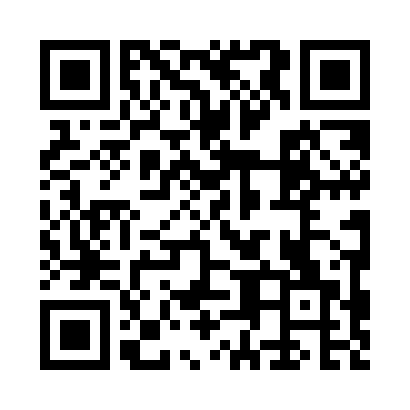 Prayer times for Council Bluff, Alabama, USAWed 1 May 2024 - Fri 31 May 2024High Latitude Method: Angle Based RulePrayer Calculation Method: Islamic Society of North AmericaAsar Calculation Method: ShafiPrayer times provided by https://www.salahtimes.comDateDayFajrSunriseDhuhrAsrMaghribIsha1Wed4:365:5212:404:237:288:442Thu4:355:5112:404:237:298:453Fri4:335:5012:404:237:308:464Sat4:325:4912:394:247:308:475Sun4:315:4812:394:247:318:486Mon4:305:4712:394:247:328:497Tue4:295:4612:394:247:338:508Wed4:275:4512:394:247:348:529Thu4:265:4412:394:247:348:5310Fri4:255:4412:394:247:358:5411Sat4:245:4312:394:247:368:5512Sun4:235:4212:394:247:378:5613Mon4:225:4112:394:247:378:5714Tue4:215:4012:394:247:388:5815Wed4:205:4012:394:257:398:5916Thu4:195:3912:394:257:409:0017Fri4:185:3812:394:257:409:0118Sat4:175:3712:394:257:419:0219Sun4:165:3712:394:257:429:0320Mon4:155:3612:394:257:439:0421Tue4:155:3612:394:257:439:0522Wed4:145:3512:394:257:449:0623Thu4:135:3512:404:267:459:0724Fri4:125:3412:404:267:469:0825Sat4:115:3412:404:267:469:0826Sun4:115:3312:404:267:479:0927Mon4:105:3312:404:267:489:1028Tue4:095:3212:404:267:489:1129Wed4:095:3212:404:277:499:1230Thu4:085:3112:404:277:499:1331Fri4:085:3112:414:277:509:14